W ramach operacji zakupiony został instrument – zestaw perkusyjny. Był on niezbędny dla potrzeb Lwóweckiej Orkiestry Dętej ze względu na znaczny stopień wyeksploatowania poprzedniego. Ponadto dokonano zakupu 60 szt kurtek zimowych dla członków Orkiestry. Całość dofinansowania operacji zamknęła się kwotą  16 910 złotych.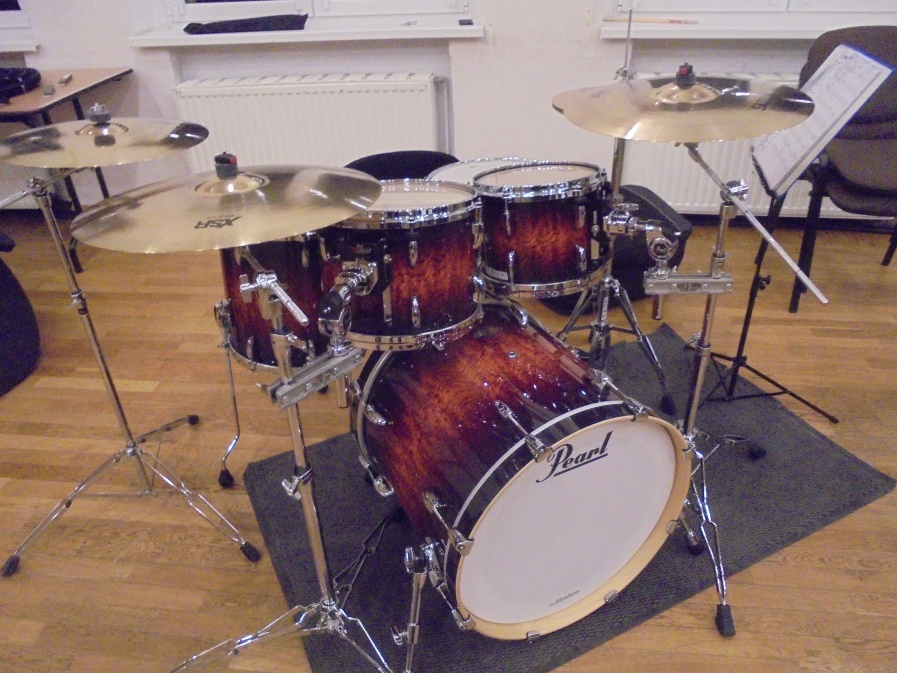 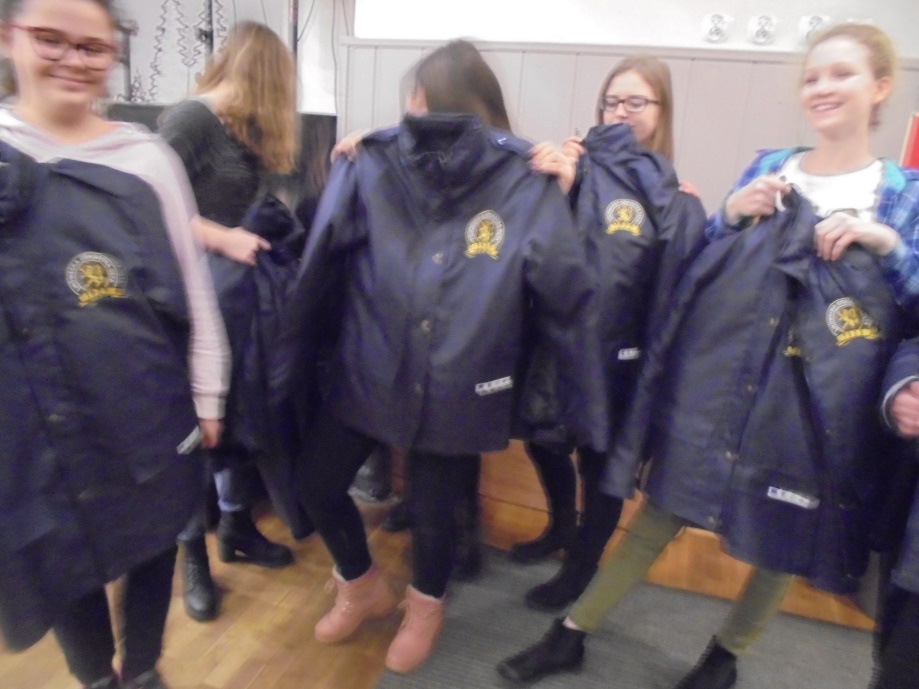 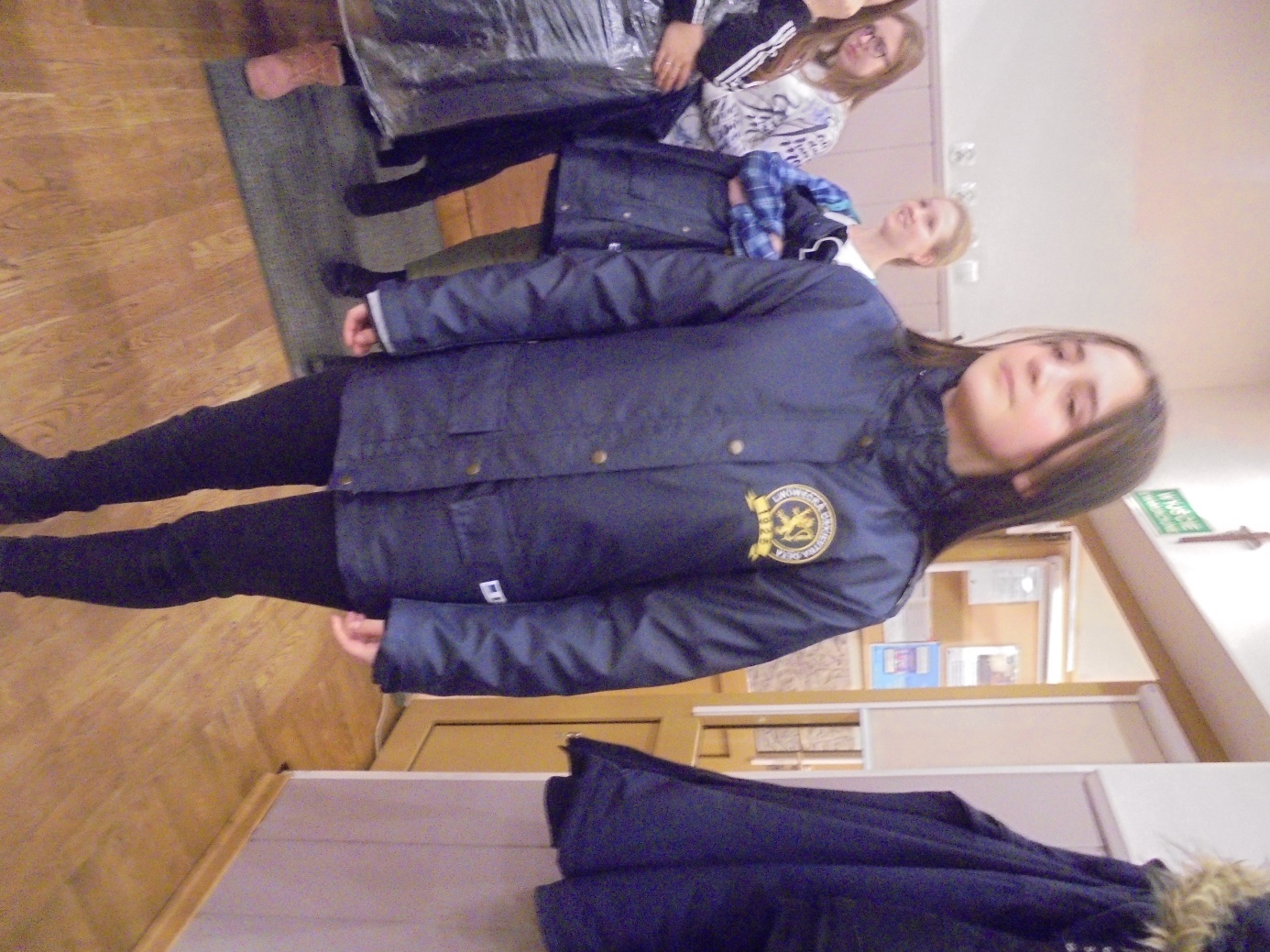 